ZDRAVI RECEPT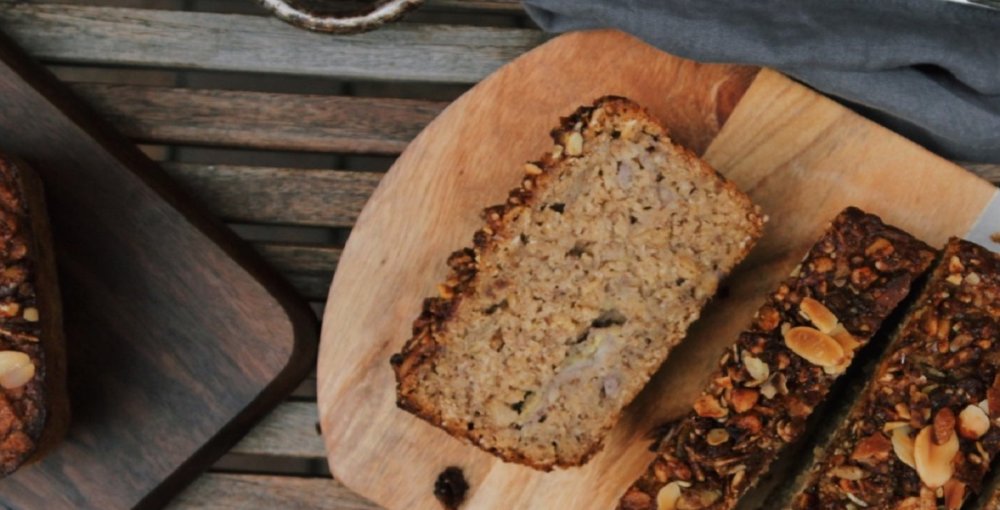 ZDRAVI KRUHSastojci (9)235 grama zobenih pahuljica90 grama preprženih badema25 grama chia sjemenki3-4 žlice suncokretovih sjemenki65 grama bučinih sjemenki120 grama lana1 žličica himalajske soli55 ml maslinovog ulja6 dl vode